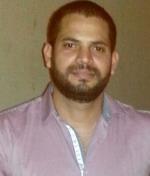 Información adicionalOperación, regeneración y puesta en marcha de la planta desmineralizadora de agua mediante resinas de intercambio iónico. Elaboración de órdenes de trabajo a los departamentos de Mantenimiento Mecánico; Electricidad e Instrumentación y Control. Stock de productos químicos (H2SO4, NaOH, HCl, amoníaco). Operación y puesta en marcha de la plantadesaladora, plantas de Hidrógeno, plantas de Hipoclorito.Operario de Sub-Estaciones Eléctricas de distintos niveles de tensión.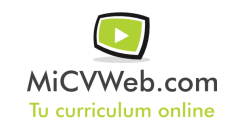 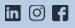 ExperienciaCORPOELEC 4/2009-12/2017
Otro no especificado (Otras (No se especifica)) Técnico
San Felipe (Yaracuy)
Operación, regeneración y puesta en marcha de la planta desmineralizadora de agua mediante resinas de intercambio iónico. Elaboración de órdenes de trabajo a los departamentos de Mantenimiento Mecánico  Electricidad e Instrumentación y Control. Stock de productos químicos  H2SO4, NaOH, HCl, amoníaco . Operación y puesta en marcha de la plantadesaladora, plantas de Hidrógeno, plantas de Hipoclorito.Operario de Sub-Estaciones Eléctricas de distintos niveles de tensión.FormaciónTecnico Medio Industrial. Mención Operador de Plantas Generadoras y Subestaciones electricas 7/2004FP2 / Grado MedioPreparación en la Operación de Plantas Generadoras y Sub estaciones electricas. Otra no especifiada Escuela Tecnica German Celis Saunes. CaraboboFormación ComplementariaHabilidades 